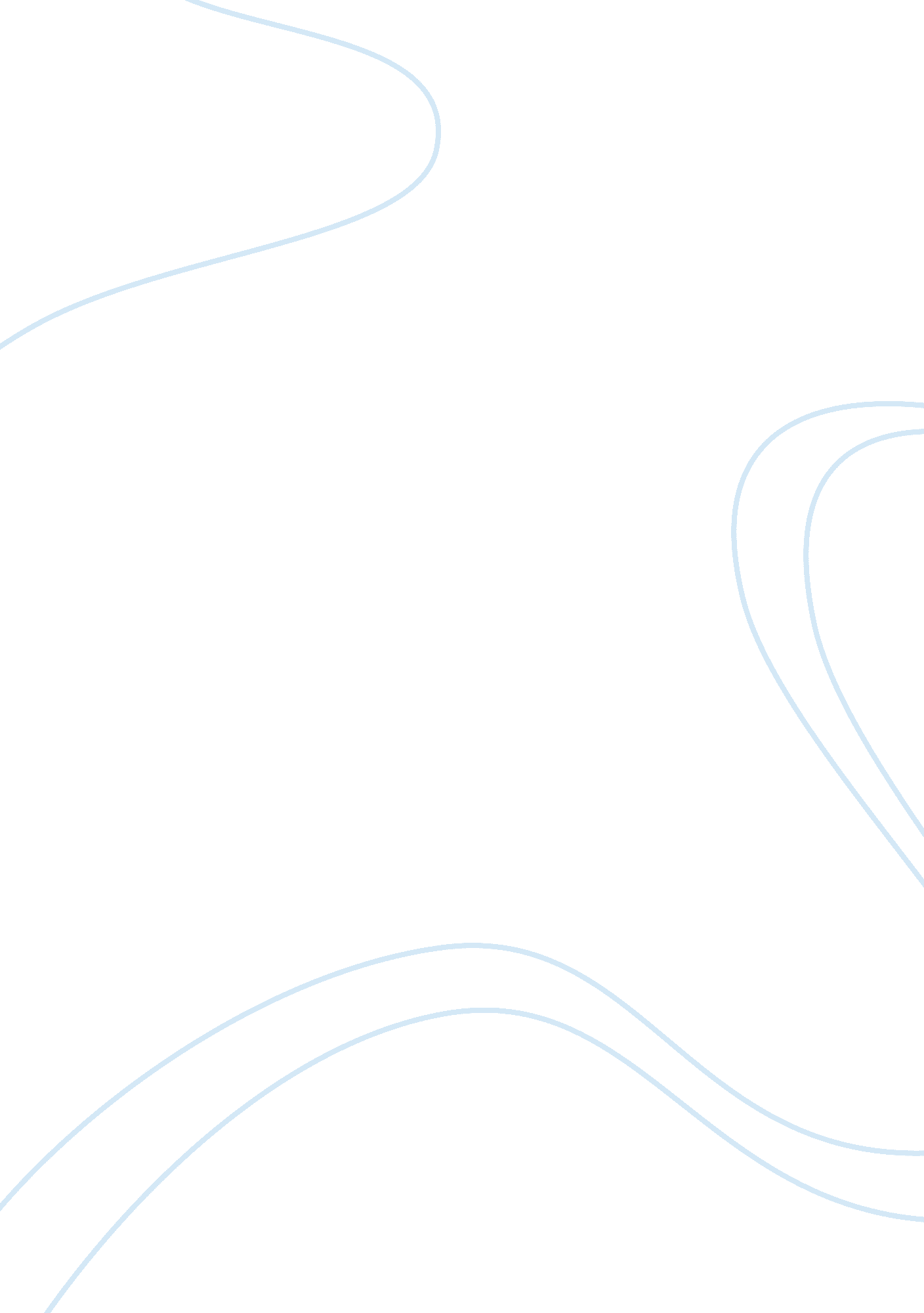 Culture in the context of us sociology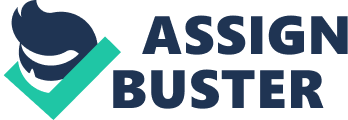 Contents Internet Activity The word civilization has a figure of significances. Different people understand civilization in its ain manner. Anthropologists and other behavioural scientists comprehend it in an wholly different mode. Harmonizing to professional anthropologists and behavioural scientists, civilization is the full scope of erudite human behavioral forms. Tylor ( E. B. Tylor, 1871 ) , foremost used this term in his landmark book, Crude Culture, in 1871. Tylor said that civilization is “ that complex whole which includes cognition, belief, art, jurisprudence, ethical motives, usage, and any other capablenesss and wonts acquired by adult male as a member of society. “ A Since, Tylor ‘ s clip, the basic construct of civilization has been the cardinal country of focal point for anthropology. Culture is the most powerful tool for human endurance. Culture evolves and transforms over clip and it is easy lost every bit good, because it exists merely in human heads. In fact, it is really delicate and conformable for periodic alterations. All written idioms, linguistic communications, authoritiess, races, spiritual beliefs, imposts and traditions are all merchandises of civilization. In fact, they are non the civilization by themselves! Culture in the United States is different merely like any other state. Specifying civilization in the context of U. S is rather hard. Explaining what civilization truly is could be a dashing undertaking, because it concerns us who we truly are, and how and why we exist in this universe. Peoples have a deep apprehension of civilization and its nucleus. Peoples may associate the basic facet of civilization with many issues like experience and observations about their ability to populate together as a closely knit community, the manner in which they interact with the physical environment around them and their cognition, understanding and beliefs about their bing relationship or place vis-a-vis the existence. The development and extension of civilization in the US has been identified with a seeable tenseness between two different, yet strong beginnings of stimulations: ideals, ethical motives and moralss derived from a European context, particularly the British ; and a deep rooted and really strong domestic civilization that started 1000s of old ages ago. American civilization is a alone meeting of rich traditions, ideals, beliefs, imposts, traditions, inventions, patterns and humanistic disciplines those were developed and propagated by a all right combination of domestic and imported beginnings via colonisation every bit good historical in-migration from the British Isles. American civilization includes deep-seated conservativism, every bit good extremely liberalism along with mercenary and racial modulations. The domestic civilization includes really marked elements those evolved from Native Americans and other cultural sub-cultures, apart from the alien civilization of African Americans and other sub-sets from Latin American parts. Focus of this Chapter The most of import aim of this chapter is to supply you elaborate information about civilization in the context of US. Specifying what civilization is and how it plays an of import function in the scruples of a state is highly hard to grok and understand. However, this chapter will assist you larn and understand the basic kernel of civilization in the context of a state like the USA. To do larning easier and simpler, this chapter runs into several subdivisions and sub-sections, each foregrounding the importance of civilization in the state, particularly in the context of different schools. Some of the salient characteristics of this chapter are as follows: How to specify the civilization in the context of US What are the predominating subjects of civilizations in the US? How diverse is the civilization in the US? How subjugation, race and racism play a negative function? Classicism and Divisions in the civilization Negative effects of suppressing Torahs and statute laws What are Democratic, Structural Insular and Pluralism? Why multiculturalism is a new word? The critical importance of cultural diverseness in typical US schoolrooms How to present culturally mediated thought in US schools? What is a multicultural schoolroom and what are its advantages? Racial bias and favoritism in US schools How American instructors are transforming schools in the US? Who is a culturally antiphonal instructor? What are stereotypes? The position of school course of study in the state Apart from these, this chapter will besides give you extra information and inside informations on different types of school course of study used in the state, and how and why they look prejudiced and skewed in a bulk of instances. Attention is besides given to discourse how school course of study is stereotypic in its nature and how a concerned instructor can undertake most ordinary schoolroom jobs that relate to diverse civilizations and their cultural patterns. Specifying Culture in the Context of U. S In the yesteryear, a figure of celebrated anthropologists and research experts have provided different definitions and accounts for the term civilization as the most indispensable, yet critical phenomenon that guides humanity as a whole. Barrett ( Brett, 1984 ) explained civilization as “ the organic structure of erudite beliefs, traditions, and ushers for behaviour that are shared among members of any human society ” ( p. 54 ) . On the other manus, Hall ( Hall, 1977 ) was more luxuriant in depicting the basic map of civilization in the undermentioned mode: “ Culture is adult male ‘ s medium ; there is non one facet of human life that is non touched and altered by civilization. This means personality, how people express themselves ( including shows of emotion ) , the manner they think, how they move, how jobs are solved, how their metropoliss are planned and laid out, how transit systems map and are organized, every bit good as how economic and authorities systems are put together and map. However, like the purloined missive, it is often the most obvious and taken- for- granted and hence the least studied facets of civilization that influence behaviour in the deepest and most elusive ways. ( p. 16 ) ” In another commendation, Carter ( Carter, 2000 ) deliberated on the basic dogmas of civilization in a elaborate mode and subsequently explained civilization merely as “ erudite forms of idea and behaviour that are passed from one coevals to another and are experienced as distinguishable to a peculiar group ” ( p. 865 ) . All the above-named accounts of civilization seem to catch the basic rules of civilization as defined and explained by several societal scientists. However, they fall short of supplying a deep significance of civilization in the context of larning in schools. More frequently, it is really hard sometimes to grok and understand one ‘ s ain cultural patterns, every bit good as that of others, due to organized, systematic, seamless and complex integrating of different cultural norms ; things become more hard and complex, when person relates psychological, sociological, and religious make-up of human existences to a culture-bound being. One simple manner to short-circuit this savory state of affairs is to project the basic facet of civilization by carry oning a thorough and critical analysis of different facets of national civilization those are specific and precise. Using this particular attack will assist one support the hunt for groking the existent significance of civilization in relation to school larning within the United States. Which are the Prevailing Themes of U. S. Culture? Diverse cultural, cultural and racial groups make up for the population of the United States. Nevertheless, diverse groups of people from within the state portion a figure of society nucleus values. Some of these nucleus values of the society are democracy, freedom, equality, justness and human rights. As elaborated in the first chapter, all nucleus values of the society rely entirely on different ideological constructs like republicanism, capitalist economy and Protestantism. Ideology has a figure of significances and intensions. Several writers have given different significances of political orientation. However, Adams ( Adams, 1988 ) opines that “ Political orientation is seen as a set of interrelated and reciprocally reenforcing beliefs and values that provide members of a given society with a sense of who they are as a corporate cultural endeavor and where they fit into the historical strategy of things. ( p. 4 ) ” The Protestant theoretical account of political orientation has played a major function in the cultural motion of the United States. Almost all schools in the United States adapted the Protestant political orientation, particularly during the first half of the nineteenth century. Most schools of the twenty-four hours practiced a traditional schoolroom system that included several activities like Bible reading, anthem vocalizing and praying. Furthermore, the pattern of Protestantism linked straight to values of capitalist economy like dedicated work moralss, keeping private belongings, trusting on single attempts, single success and in conclusion competition. The most common school motion of the twenty-four hours besides believed in the constructs of individualisation every bit good as Americanization. The procedure of Americanization had a skewed consequence on immigrants and Native Americans, when they were forced to abandon their ain civilization and accept the cultural patterns of North Europeans. The Americanization procedure forced immigrants and Native Americans to abandon their ain civilization in favour of that of the northern Europeans. Individualization linked straight to Americanization for immigrants from civilizations with communalism as a primary value. Republicanism based on a constitutional democracy replaced other signifiers of social administration. On the other manus, individualisation and Americanization were linked to each other for immigrant population, those acclaiming from other civilizations that displayed communalism as a primary value. In the ulterior phases, a solid constitutional democracy embedded with the basic rules of republicanism successfully replaced all other signifiers of social administration. Constitutional democracy considered core values like freedom, equality, justness, and diverseness to be really critical sufficiency to be protected lawfully. Along with these nucleus values, one could happen a figure of delicate fluctuations in how they turned into action, in relation with the social position of diverse groups within the community, and on what mode group position affected the existent perceptual experience of national value. What are freedom and its significance? The historical and traditional beginnings of early colonial colonists from England resulted in really high values of freedom, at least in a partial mode. The high value placed on freedom besides emanated from an intense desire to be really free from the restrictions forced by the authorities ; most of these restrictions tend to restrict or suppress freedoms like freedom of address and right to take faiths. Constitutional democracy ever believes in single freedom as an indispensable feature. Constitutional democracy besides values personal freedom that includes person ‘ s ‘ right to populate in self-respect and security and hunt for fulfilment as an person, or as a dedicated member of a group with no unreasonable restrictions or duties enforced by the authorities. The Supreme Court of U. S interprets the basic freedoms of the First, Fifth and Fourteenth Amendments to the fundamental law that protect personal freedom of pick in really private issues like birth control and abortion. On the other manus, public freedom includes an person ‘ s rational and political rights to take part actively in the democratic procedures of the democratic authorities. The First, Fifth, and Fourteenth Amendments of the US fundamental law besides seek to protect the basic rights of freedom of address, pres, assembly and request. Individualism, autonomy and sense of liberty are the other of import values of personal freedom. Bellahet Al, ( Bellahet, Madsen, Sullivan, Swindler, and Tipton, 1985 ) exhibited the of import place of these values through the undermentioned statement: “ We [ the society at big ] believe in the self-respect, so the sacredness, of the person. Anything that would go against our rights to believe for ourselves, justice for ourselves, do our ain determinations, live our lives as we see fit, is non merely morally incorrect, it is blasphemous. ( p. 142 ) ” American ‘ s Intense Desire for Self-Autonomy Although most Americans work hard for autonomy and liberty, the intense desire to retain an single singularity is ever influenced by the huge demand to place with a group or community ( in other words, an pressing demand to “ suit in ” ) and the demand to self-include in other people ‘ s lives. The civilization of U. S displays a important contradiction, where there is a struggle between individuality and conformance. Schooling procedure followed in the U. S displays this sensed contradiction, where pupils are encouraged at the same time to move in an single mode and to conform to group norms at the same clip. To mention a classical illustration, a common instructional method is to assign pupils homework that pupils need to complete in a similar mode by every person within the group, instead than each member of the group, by happening out an appropriate response to the prep assignment based on personal mentality and penetration. Such patterns are regressive at best and they curtail personal freedom. Our society recognizes and values some of the picks made by persons that finally consequences in personal acknowledgment and fiscal wagess. Inequalities in the society may originate because of many grounds like a sensed disparity in holding an entree to instruction and power, common prejudices like bias, racism and sexism. These grounds besides cause improper entree to distribution of goods and services that are so indispensable for endurance. Our fundamental law mandates that every citizen, who is populating this state, should hold full rights to hold an entree to equal protection. There are many discontinuities between values of the society and patterns, and most Americans believe that these discontinuities to be an unpleasant fact. Financially and societal-disabled people may non bask just rights as wealthy and endowed Americans are making right now. It is really hard to recognize the importance of political equality. In the state, every qualified grownup has a right to vote for his or her pick of campaigner who is contending in an election. Therefore, every qualified grownup owns an equal right to vote, irrespective of his or her economic position or group rank. In fact, all qualified electors can even run for political office by contending in an election. However, the humungous cost of contending an election may badly curtail a citizen ‘ s engagement in the procedure. Those with immense fiscal resources or with rank in an efficient web that is capable of raising necessary financess for elections can merely stand for an election. In human society, societal equality is really critical for endurance. However, it besides one of the most elusive of established ideals and values. In a just society, that awards values of equality, several Torahs and policies that are designed to regulate would guarantee an equal entree to innumerable benefits and a just disposal of regulations and statute laws. In fact, these steps will assist avoid making a ring of privileged category within the hierarchy of a developed society. A category construction now exists in the U. S, where some privileged 1s enjoy countless benefits that are non available to others. Experts believe that economic inequality is a natural result of a democratic society. In an economically unequal society, people will do picks that affect any wagess and acknowledgments they receive in their life. An unequal part of wealth nowadayss a far more serious image of a democratic state as it is tied tightly to issues of societal inequality, every bit good as the benefits given to a privileged category. Equality and justness travel together and are interrelated and mutualist. It is about impossible to divide one from the other. Both of them include a sense of equity and deep fear for the regal and personal rights of other people. However, in a democratic society, the issue of justness nowadayss a complex construct affecting parametric quantities like privileges, duties, wagess, gifts, troubles, restraints and even effects. The Torahs, policies and guidelines that govern the society within a state should be purposeful, just and compulsory, so that a perfect order in the society is maintained, all the piece aid protect citizen ‘ s rights and other privileges. The chief challenge that confronts a civilised society is keeping or even retaining a just and just system that relates to many restraints and effects. This challenge is clearly seeable in the skewed per centum of certain groups of people, who are passing their clip in prisons. Right now, every bit many as 2 million people are passing their clip in US prisons. The US nose count informations for the twelvemonth 2000 reveals that while African Americans contribute to 12 % of population of USA, more than 44 % of all current captives in US gaols are African Americans. This is clearly reflects in the rate of imprisonment, where African Americans are likely to be imprisoned more than seven times as that for a white American. However, this marked racial disparity has really small relationship with frequence and types of offenses committed by them. The punishment for similar offenses committed is far more terrible in instance of African American than for a white American. Journal Activity Why specifying civilization in the context of US is hard? Write down some grounds why understanding civilization in the US is hard. Measure why Protestantism played an of import function in specifying the civilization in the content of US. Harmonizing to you, what is the existent significance of freedom? How make different amendments of the US fundamental law work for its citizens? Why do people from different cultural groups like to with a group or community? Pause and Reflect Try to happen out why schools in the US adapted Protestant political orientations in basic school course of study. Conduct a brief research on different political orientations that existed in the US during the eighteenth and first half of the 19th century. Internet Activity Conduct a brief research on the basic freedoms of the First, Fifth and Fourteenth Amendments as prescribed by the apex tribunal. Fix a note on sensitive issues like equality and justness. 